P.E lessons - Week 2  - Thursday  14th January                                                          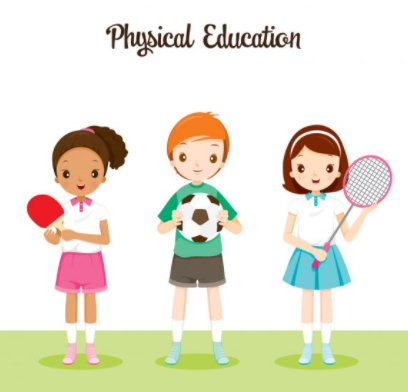 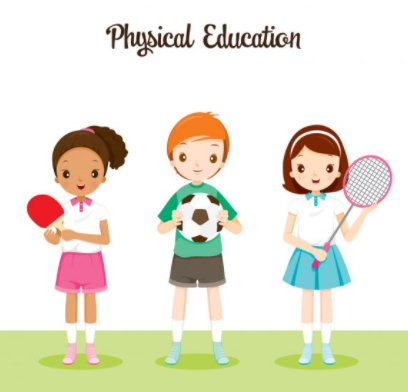 Enjoy taking part in some online PE lessons….Remember to warm up first in a safe space and then…Disney Shake up Games Use the link https://www.nhs.uk/10-minute-shake-up/shake-ups?filter=zootropolisOr search NHS ten-minute shake up gamesAnd choose three activities to try. YOGAYou can use the links below https://www.youtube.com/watch?v=j_3weVPH0-U or search YouTube for Cosmic Kids Wizard of Oz Yoga (An adult should help you to do this)Have fun!